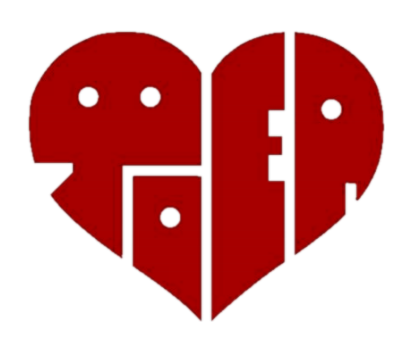 Τον τελευταίο καιρό η καθημερινότητα μας έχει αλλάξει λόγω της πανδημίας, αλλά οι ανάγκες για αίμα συνεχίζουν να υπάρχουν. Δίνοντας 10 λεπτά από το χρόνο σου, μπορείς κι εσύ να βοηθήσεις να καλυφθούν αυτές οι ανάγκες!Η Φοιτητική Ομάδα Εθελοντικής Αιμοδοσίας του Πανεπιστημίου Ιωαννίνων (Φ.Ο.Ε.Α.), σε συνεργασία με το Πανεπιστημιακό Γενικό Νοσοκομείο Ιωαννίνων, διοργανώνει Εθελοντική Αιμοδοσία την Τετάρτη 23 Φεβρουαρίου 2022 και ώρες 11:00-14:00, στα γραφεία της Φ.Ο.Ε.Α. απέναντι από τη λέσχη του Πανεπιστημίου Ιωαννίνων.Καλούμε όλους τους συμπολίτες μας να δώσουν το «παρών» και να προσφέρουν λίγο από το χρόνο τους.Για οποιαδήποτε διευκρίνιση ή περαιτέρω πληροφορίες για την ομάδα μας μπορείτε να επικοινωνήσετε μαζί μας:e-mail: foeanews@gmail.comFacebook: Φοιτητική Ομάδα Εθελοντικής Αιμοδοσίας Πανεπιστημίου ΙωαννίνωνΣας ευχαριστούμε εκ των προτέρων, για την πολύτιμη βοήθεια σας!Με εκτίμηση,Τα παιδιά της Φ.Ο.Ε.Α.